Stephen Ministry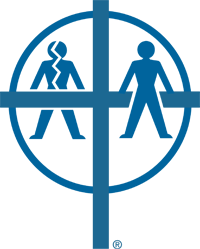 Pat Bartee - LeaderOne of our goals from the beginning of our training and ministry was to be available not only to members of our church but to the diverse community we serve.  A year later, we can report that our first care receivers have been just that and represented the diversity of our community,  four church members and two people from our greater community.  We are pleased to offer ministry in Spanish as well as in English and our doors are open to all. Listening to one another is the key that opens the door to change.  Really hearing how someone else feels is a great starting point for much of the conflict, hurt, and anger in our families, friendships, workplaces, and communities.  Stephen Ministers embrace this skill and welcome walking with people in turmoil. Contact Barrett or Pat Bartee - Stephen Leader.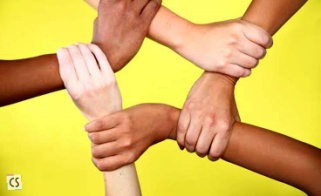                                           https://www.presbyterianwomen.org/what_we_do/build-community/antiracism/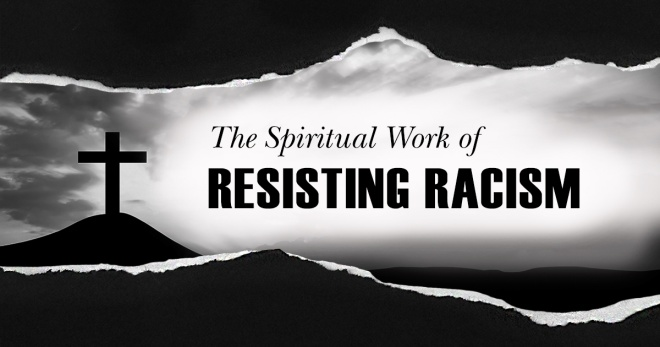  8-Day Racial Equity Education Challenge Day 1: Visit and read the Racial Equity page of Presbyterian Women’s website. Then read PW’s statement on Racial Equity. Day 2: Read the recommendations section on pages 21-23, located in the Structural Review of Presbyterian Women from an Antiracist Perspective: Report and Recommendations, approved by the voting representatives 2003 Churchwide Business Meeting. Day 3: Watch the 2019 TED Talk by Baratunde Thurston on How to Deconstruct Racism, One Headline at a Time. Day 4: Read the “Reflections on Radical Hospitality: A Supplement,” on pages 30-38 from Practicing God’s Radical Hospitality by Teresa Chavez Sauceda. Day 5: Download and read The Belhar Confession. Day 6: Commit to read one of the books from the Racial Equity Resource List found on the PW Racial Equity page. Day 7: Host a watch party to view the documentary, 13th: From Slave to Criminal in One Amendment by Ava DuVernay, currently available on Netflix. Day 8: Write a reflection of your thoughts and what you have learned about racism and racial equity. Commit to continue your racial equity education and invite a friend to complete this challenge.https://www.presbyterianwomen.org/what_we_do/work-for-justice/racism/PRESBYTERIAN WOMENPOWERFUL KNOWLEDGE TOEMPOWER WOMENSUMMER QUARTER 2020       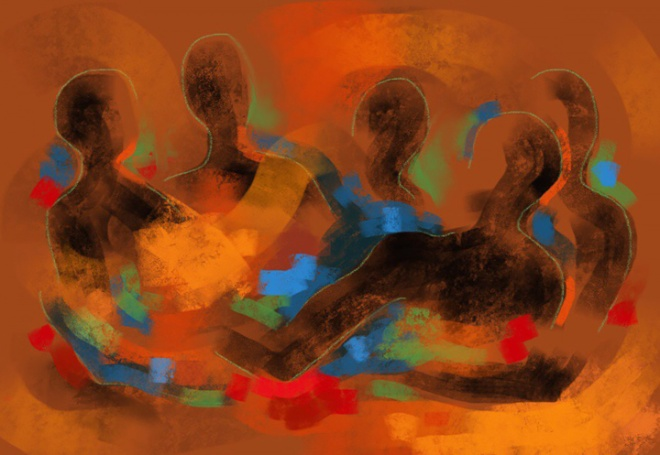 Beloved Conversations:Meditations on Race and EthnicityMeadville Lombard Theological SchoolThe Belhar Confession grew out of a need to declare apartheid in South Africa as antithetical to Christian principles. This stance reveals a positive attribute and declares unity and reconciliation in Christ. In our current days of protest and reevaluation, believers once again need to revisit God's Word and reexamine our own hearts as we move ahead.https://www.presbyterianmission.org/resource/belhar-confession/ Mount Vernon Presbyterian Church471 Mt. Vernon Hwy, NESandy Springs, GA 30328404-255-2211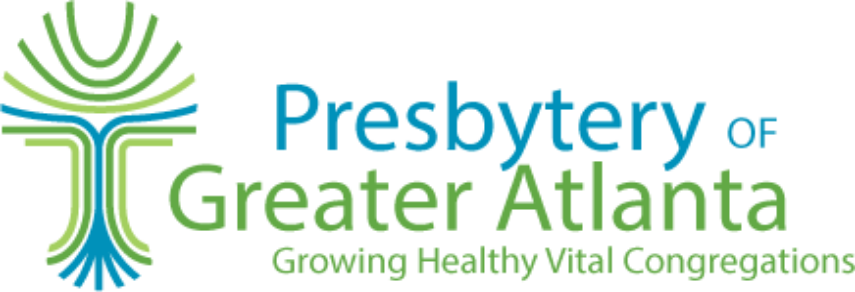 http://www.atlpcusa.org/pw.htmlSummer 2020 MVPC QuarterlyModerator Report – Sarah Chalpan Our PW has planned and delivered two meals at two different times to Clifton Sanctuary Ministries, a shelter for homeless men in Atlanta, GA.Our PW Coordinating Team has been able to conduct our monthly meetings for April, May and June through the Zoom platform.Our Day Circles were not able to meet for April or May but are continuing to read and give thought to our lessons from our Horizons Bible study “Love Carved in Stone”.Our Book Circle reviewed books in April and May via Zoom. We do have a retreat planned for October entitled "Using Your Gifts" (At Any Age) Mazi Robinson will be our speaker.  It will be at Lost Corner Preserve in Sandy Springs on October 4 beginning at 12:30.  We, of course, do not know yet if this will actually take place, but we are planning accordingly.  More information to follow.  Our Bible Study this year will be a continuation of last year's Horizons Bible Study "Love Carved in Stone".  We did not have the last two lessons for April & May plus there were 4 more lessons we did not plan to discuss.  But now we will.Our 2020-2021 Slate of OfficersModerator, Ann WilliamsVice Moderator, Joan RowndPast Moderator, Sarah ChalpanSecretary, Gail WilliamsTreasurer, Beppie LeverSpiritual Growth, Linda BhameResource Development, Clarice ElderCommunity Missions, Pat DavisWorld Missions, Marguerite NelsonPublicity, Jeanne GillilandSearch Committee, Pearl Attaway, Iva Corbin, Jeanne GillilandDay Circle, Malinda Holmes, Anne BaynhamBook Circle, Clarice ElderSunday Circle, Pat DavisCircle of Grace, Shelly Ray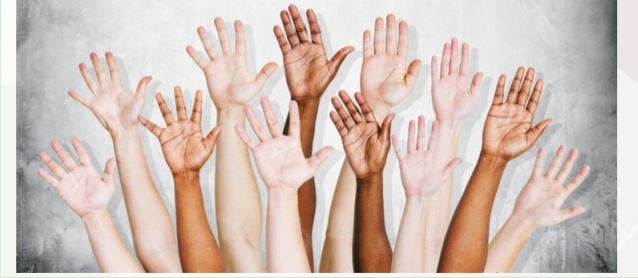 https://www.presbyterianwomen.org/2020/06/05/say-their-names-reaffirming-presbyterian-womens-stance-against-racism/Updated 01/30/20RACIAL EQUITY RESOURCE LISTAre you searching for resources on antiracism education?Presbyterian Women’s Racial Equity Committee (REC) has recommendations!13th: From Slave to Criminal in One Amendment (Documentary) by Ava DuVernay; available on NetflixAnxious to Talk About It: Helping White Christians Talk Faithfully about Racism by Carolyn B. HelselBright Lights, Dark Nights by Stephen EmondThe Color of Law: A Forgotten History of How Our Government Segregated America by Richard RothsteinDear White Christians: For Those Still Longing for Racial Reconciliation by Jennifer HarveyDecentering Whiteness in a Multiracial Society (Horizons Sept/Oct 2019 article) by Stephanie M. PattersonHow to Deconstruct Racism, One Headline at a Time (TED Talk 2019) by Baratunde ThurstonInto White (fiction novel) by Randi PinkThe Myth of Equality: Uncovering the Roots of Injustice and Privilege by Ken WytsmaNeither Wolf Nor Dog by Kent NerburnSo You Want to Talk About Race by Ijeoma OluoStamped from the Beginning: The Definitive History of Racist Ideas in America by Ibram X. KendiHow to Be an Antiracist by Ibram X. KendiThe Tears We Cannot Stop by Michael E. DysonUprooting Racism: How White People Can Work for Racial Justice by Paul KivelWaking Up White, and Finding Myself in the Story of Race by Debby IrvingWhite Flour by David LaMotte, illustrated by Jenn HalesWhite Fragility: Why It’s So Hard for White People to Talk About Racism by Robin J. DiAngeloWhite Rage: The Unspoken Truth of Our Racial Divide by Carol Anderson, Ph.D.